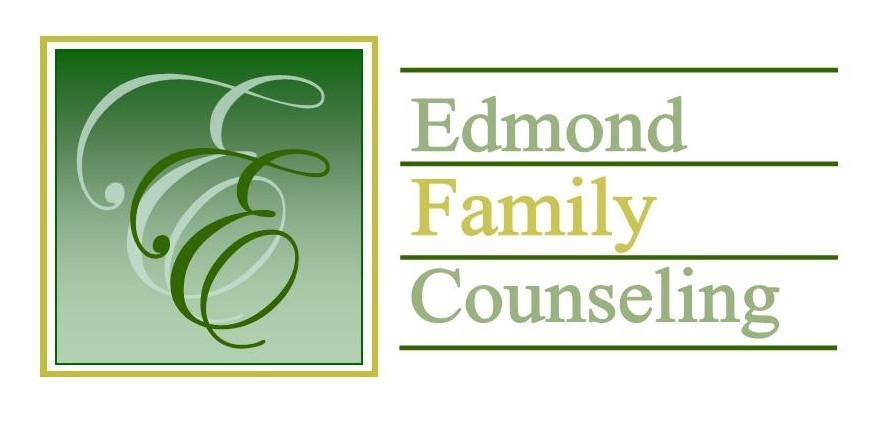 Edmond Family Counseling is committed to strengthening families and our community by championing mental health through prevention, education, and counseling.January Meeting AgendaMEETING DATE:  January 25, 2022      12:00 to 1:00 pmTherapist Showcase: None1. 	Call to Order: President- Tim Bridges2. 	Consent Agenda: Remember anything in this section can be removed, discussed and      	voted on separately.a.	November Meeting Minutesb.	December Special Meeting Minutesc.	December Director’s Report (Summary of Director’s activities since last    				board mtg.)d.	December Administrative Manager’s Report  (Summary of Administrative 				Manager’s activities since last board mtg.)e.	November/December Statistical Reportf.	Quarterly Reports for 2nd Quarter of FY 20223.	Old Business- None4.	New Businessa.	Possible consideration and vote to approve directors & officers and general, property, & liability insurance  b.	Notification that the annual ACQR was submitted to CARF5.	Board Resources – Sheila StinnettLegislative focus of the month- Kathy Matthews6.	Committee Reports:	a.	Financial Committee Possible consideration and vote to approve December 2021 Treasurer’s ReportPossible consideration and vote to approve FY’21 external financial audit	b.   	Hope for Families             c.   	Fundraising- Sheila Stinnettd.   	Public Relations and Be Edmond- Sheila Stinnette.	Professional Development & Oversight Committee- Sarah Brown7. 	New Business- (In accordance with the Open Meeting Act, new business is defined as 	any matter not known about or which could not have been reasonably foreseen prior 	to the time of posting the agenda.)8. 	Adjournment		    	Lunch will be provided by EFC for January 2022      Please call 341-3554 & leave a message if you are unable to attend     EFC Board Meeting agenda posted in the EFC lobby January 20, 2022